Publicado en Barcelona el 21/02/2017 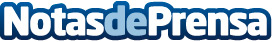 Manifiesto por la EducaciónCon motivo de un posible Pacto de Estado por la Educación, se acaba de lanzar un Manifiesto que plantea diez principios básicos y urgentes en los que, según sus impulsores, debería ampararse cualquier futuro acuerdo en el Congreso de los DiputadosDatos de contacto:Eva Serra Sánchez608039119Nota de prensa publicada en: https://www.notasdeprensa.es/manifiesto-por-la-educacion_1 Categorias: Nacional Educación Infantil http://www.notasdeprensa.es